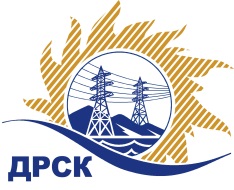 Акционерное Общество«Дальневосточная распределительная сетевая  компания»Протокол № 346/МР -ВПЗаседания закупочной комиссии по аукциону в электронной форме "Изоляторы ", закупка № 790СПОСОБ И ПРЕДМЕТ ЗАКУПКИ: аукцион в электронной форме "Изоляторы ", закупка № 790КОЛИЧЕСТВО ПОДАННЫХ ЗАЯВОК НА ПРОЦЕДУРУ АУКЦИОНА УЧАСТИЕ В ЗАКУПКЕ: 3 (три) заявки.ВОПРОСЫ, ВЫНОСИМЫЕ НА РАССМОТРЕНИЕ ЗАКУПОЧНОЙ КОМИССИИ: О выборе победителя закупкиРЕШИЛИ:По вопросу № 1:Утвердить ранжировку участников аукциона:Признать Победителем закупки Участника, занявшего 1 (первое) место в ранжировке по степени предпочтительности для Заказчика: ОБЩЕСТВО С ОГРАНИЧЕННОЙ ОТВЕТСТВЕННОСТЬЮ "ЮЖНОУРАЛЬСКАЯ ИЗОЛЯТОРНАЯ КОМПАНИЯ" ИНН/КПП 7424032866/742401001 ОГРН 1147424002109 с ценой заявки не более 1 878 132,00 руб. без учета НДС.срок поставки: с момента заключения договора до 10.07.2019. условия оплаты: Расчет за поставленный Товар производится Покупателем в течение 30 (тридцати) календарных дней с даты подписания товарной накладной (ТОРГ-12) или Универсального передаточного документа (УПД) на основании счета, выставленного Поставщиком.Инициатору договора обеспечить подписание договора с Победителем не ранее чем через 10 (десять) календарных дней и не позднее 20 (двадцати) календарных дней после официального размещения итогового протокола по результатам закупки, с учетом результатов преддоговорных переговоров (в случае проведения таковых).Победителю закупки в срок не позднее 3 (трех) рабочих дней с даты официального размещения итогового протокола по результатам закупки обеспечить направление по адресу, указанному в Документации о закупке, информацию о цепочке собственников, включая бенефициаров (в том числе конечных), по форме и с приложением подтверждающих документов согласно Документации о закупке.Исп. Коротаева Т.В.(4162)397-205Благовещенск ЕИС № 31907696252«14» июня 2019 №п/пНаименование, адрес и ИНН Участника и/или его идентификационный номерДата и время регистрации заявкиРегистрационный номер участника: 346/МР-112.04.2019 07:22Регистрационный номер участника: 346/МР-212.04.2019 09:15Регистрационный номер участника: 346/МР-4	15.04.2019 08:48Место в ранжировкеНаименование и адрес участникаПервая ценовая ставка, руб. без НДСИтоговая цена по результатам аукциона, руб. без НДС1 местоОБЩЕСТВО С ОГРАНИЧЕННОЙ ОТВЕТСТВЕННОСТЬЮ "ЮЖНОУРАЛЬСКАЯ ИЗОЛЯТОРНАЯ КОМПАНИЯ" ИНН/КПП 7424032866/742401001 ОГРН 11474240021091 914 729,001 878 132,002 местоЗакрытое акционерное общество «Новации и бизнес в энергетике» 
ИНН/КПП 7424022191/742401001 
ОГРН 10574360095311 914 244,911 894 293,533 местоОБЩЕСТВО С ОГРАНИЧЕННОЙ ОТВЕТСТВЕННОСТЬЮ "АЛЬЯНСЭНЕРГО" ИНН/КПП 7810388306/781001001 ОГРН 11578473518371 924 494,301 924 494,30Секретарь комиссии ______________________М.Г. Елисеева